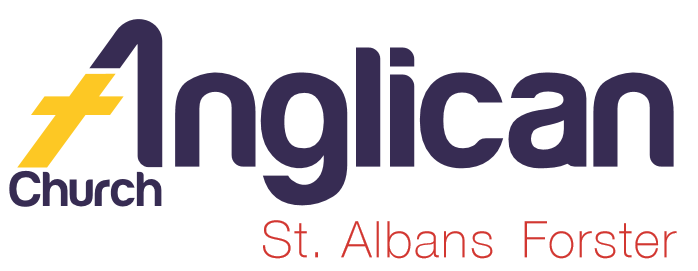 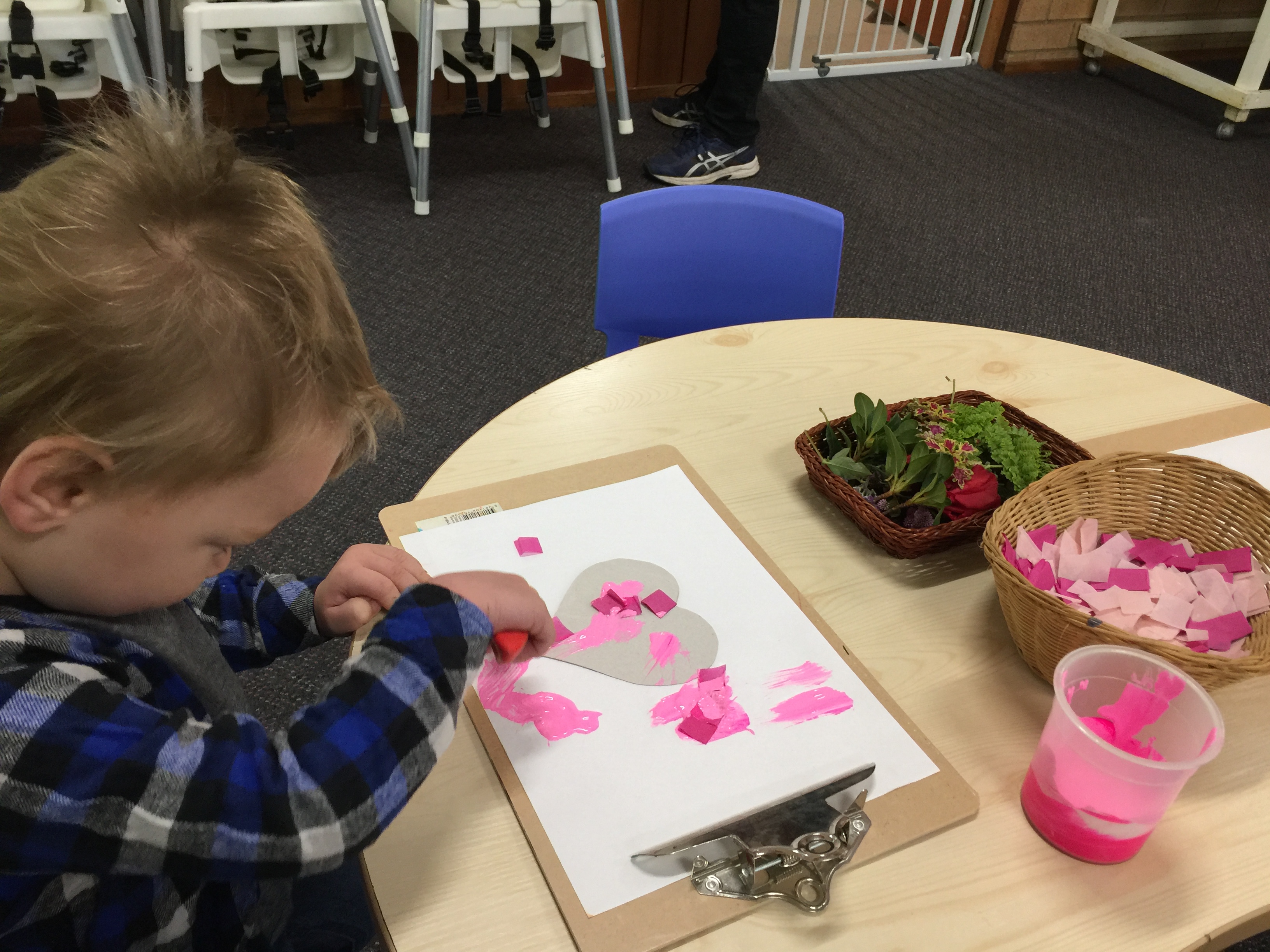 Happy Mothers Day!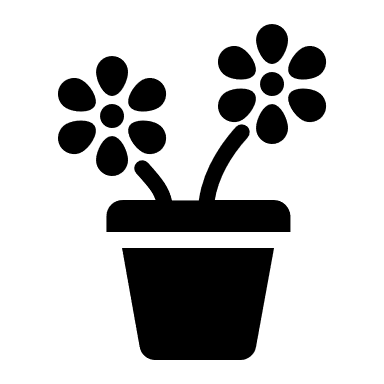 Happy Mothers Day to all our amazing Mummies, Mothers, Nans, Grandmas, Nonnas, and Omas! We thank God for you and we love you!Men’s Dinner Event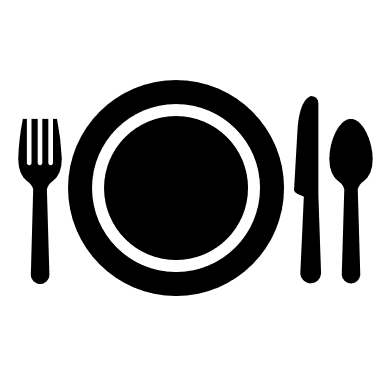 Join us on Tuesday 4 June for our next Men’s Dinner! Only $15 for a delicious meal! Come and hear Rev James share his life and faith journey. RSVP to Clive on 0412 653 061. Seniors EventsJoin us on Wednesday 5 June at 10am for a Cuppa and Chat in the Church Hall!  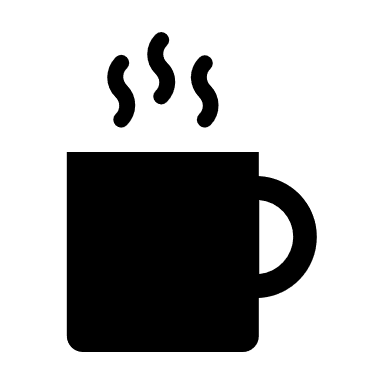 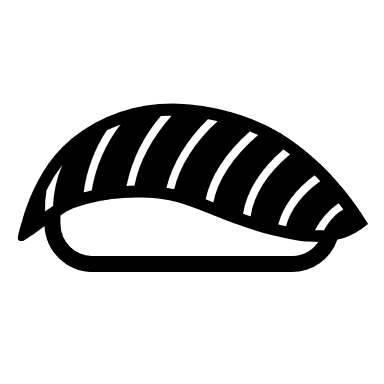 Come along on Wednesday 12 June at 11.30 for Light Lunch! Only $8.00!BY HELEN BBiggest Morning Tea!We raised $1277.75 for cancer research! Our Friendship Group thanks you all for your generous support! 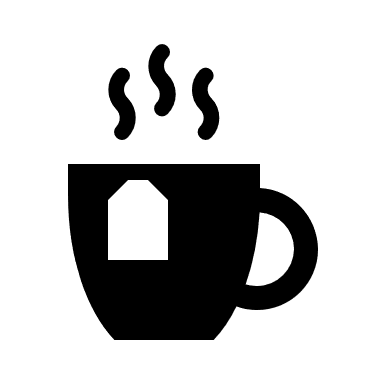 BY HELEN BGLECCA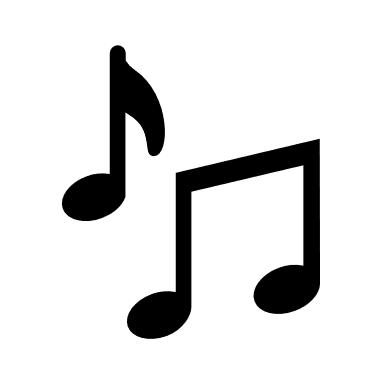 Join us on Saturday  18 May at 3pm at Forster Baptist Church for an afternoon of sacred music with the Sydney Male Voice Choir. All proceeds to support GLECCA!Pray at all times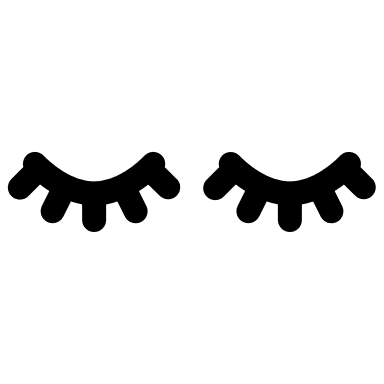 for:  Ella E, Jenny L, George H, Keith R, Michelle, Nadia M, Lyn T, Marion & Peter R, Isabel M, Margaret B, and Laurie M.Growth GroupsCome into our Great Lakes Christian Bookshop and get your “Full of Promise” Bible Guide today!  Only $5.00! 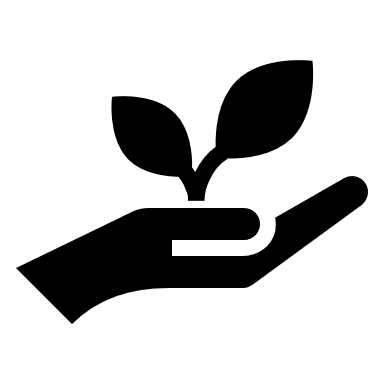 Make a Difference Donate to Samaritans now! Your shopping list for those doing it tough – 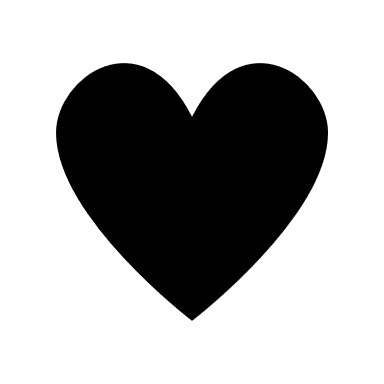 Wheat/rice crackers; Tinned soup; spaghetti; baked beans; pasta; juice, and Vegemite.  Thank you! New Books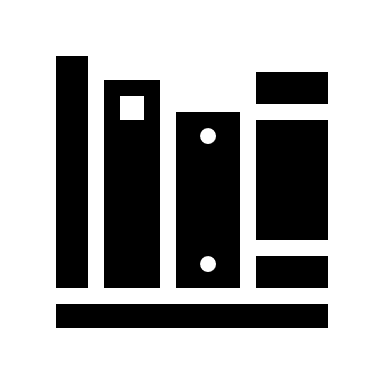 Come into our Christian Bookshop today! Browse  our inspirational new books and giftware!FundraiserJoin us on Saturday 25 May 8:30am -  4pm for our Bunnings BBQ fundraiser! All proceeds to ToddlerTime! 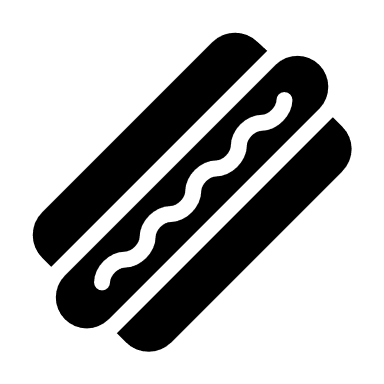 Shine Your Light Join us in supporting the Church Missionary Society as they share God’s love globally. Your care, through prayer and/or financial support, is greatly appreciated! 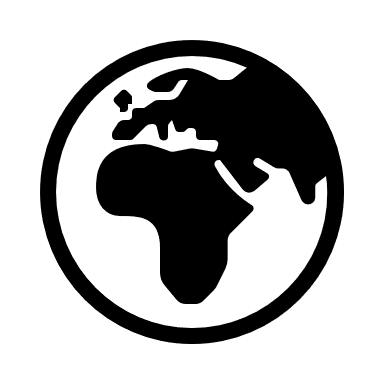 BY SUELLEN B Country ChurchJoin us at Dyers Crossing Church for worship services until the amazing renovation is completed at St Paul’s Nabiac!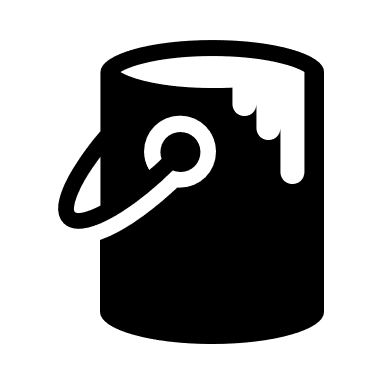 BY KIT C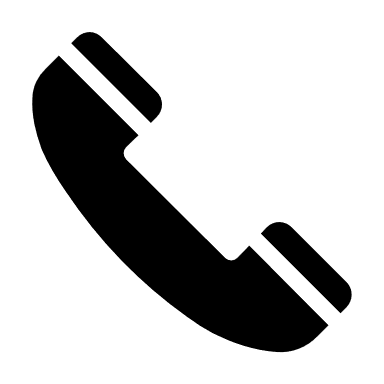 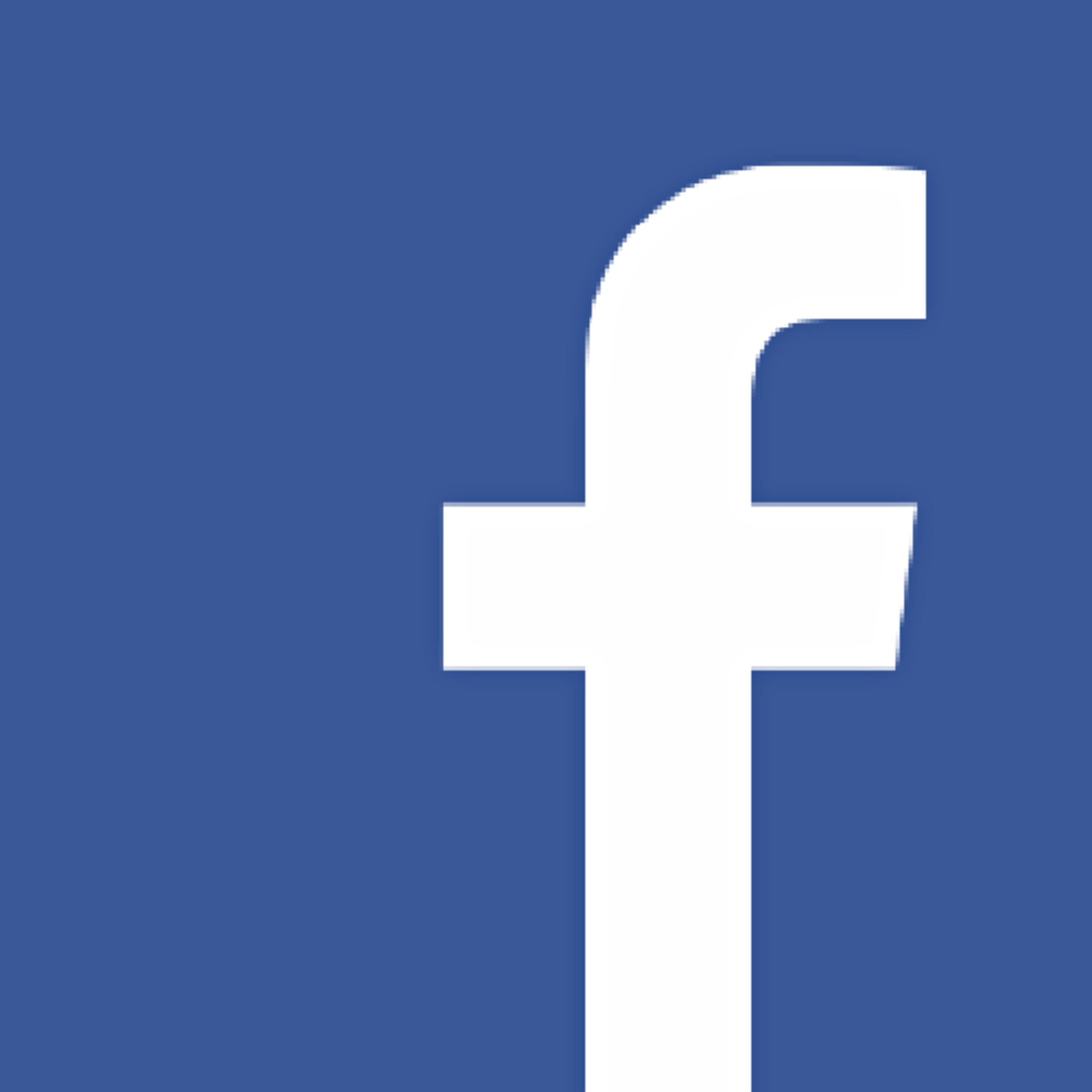 